Câmara Municipal de Guarujá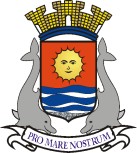 ESTADO DE SÃO PAULOMATÉRIA: PL 120/2020, do vereador Pastor Sargento Marcos (PSB), que institui o Programa Municipal de Conscientização e Orientação sobre a Síndrome de DownDATA: 06/08/2020OBJETIVO:  Todos os detalhes acerca da matéria estão presentes no link:https://consulta.siscam.com.br/camaraguaruja/Documentos/Documento/175516RESULTADO: APROVADO POR 13 VOTOS (CONTRA 1)  TIPO DE VOTAÇÃO: NOMINAL (ENGLOBADA)A FAVOR – Edmar Lima dos Santos, Fernando Martins dos Santos , Joel Agostinho de Jesus, José Francinaldo Ferreira de Vasconcelos, José Nilton Lima de Oliveira, Luciano de Moraes Rocha, Walter dos Santos, Raphael Vitiello Silva, Sérgio Jesus Passos, Mauro Teixeira, Wanderley Maduro dos Reis,  Manoel Francisco dos Santos Filho, Marcos Pereira Azevedo.CONTRA – Andressa Sales Strambeck da CostaNÃO VOTARAM –  Antonio Fidalgo Salgado Neto, Ronald Luiz Nicolaci Fincatti (ausentes no momento da votação) e Edilson Dias*, que presidia a sessão.* O presidente da Câmara Municipal só vota em casos de empate nas deliberações, ou quando há necessidade de complementação de quórum.